Pièce manquante dans les consignes du portrait collageComment utiliser les papiers : tu les déchires plutôt à la main selon tes envies pour former les différentes parties du portrait.( tu utiliseras le moins possible ta paire de ciseaux ).Tu peux faire plusieurs superpositions Il s’agit de portrait d’un personnage imaginaire, donc ne te limite pas à quelque chose de réaliste, mais plutôt un peu farfelu, ou même monstrueux…si tu en as l’envie. Voici quelques exemples d’élèves qui peuvent t‘inspirer (c’est juste pour te donner une idée mais ne copie surtout pas !)Et n’oublie pas : tu dois le faire avec plaisir, et amuse-toi !!!Bonne semaine !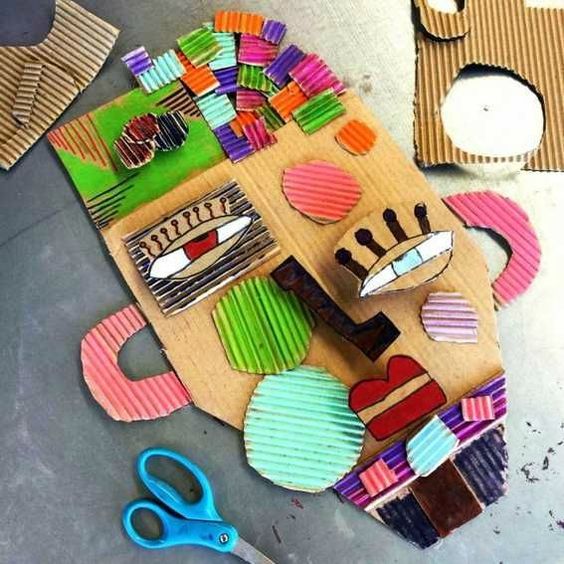 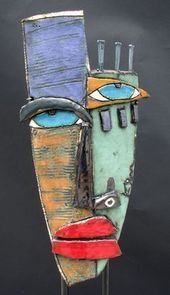 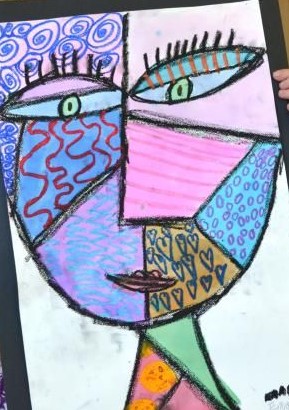 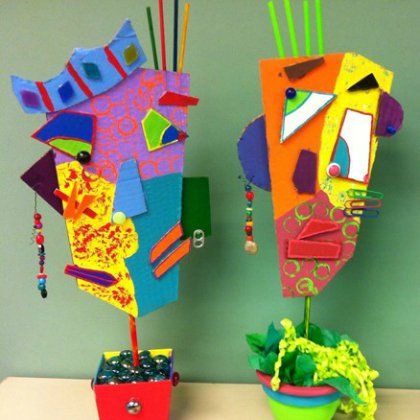 